CV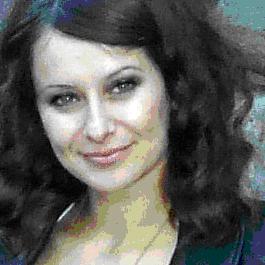 Name and Surname: Meltem YENER Date of Birth:  08.10.1984Academic Title: InstructorEducation: Master’sAcademic Titles and years received:Assistant Professor:Associate Professor:Full Professor:6.  Master  and Ph.D. Theses supervised:      6.1. Master theses      6.2   Ph.D. theses7.   Scientific Publications7.1. Scientific journal articles published in refereed international journals(SCI,SSCI,Arts&HumanitiesCI) 7.2 . Scientific articles published in other refereed international journals7.3.  Scientific presentations presented at and published in the proceedings of international scientific conferences7.4. Scientific book(s) and chapter(s) in book(s) published by international publishers7.5. Scientific articles published in refereed national journals7.6. Scientific presentations presented at and published in the proceedings of national scientific conferences7.7. Other publications 8.    Scientific projects 9.    Administrative positions 	* 2008 – 2011 /  Istanbul Aydin University/ Graphic Design / Assistant of Head of Departmant	* 2011-2012 / Istanbul Aydin University / Graphic Design / Head of Departmant10.  Membership in scientific and professional organisations11.  Awards received12.   Courses given  at undergraduate and graduate level in the last two years(please use the table below)Note: If applicable, courses given summer semesters  will be included.Other Projects* 2009 , İŞKUR Project Graphic Design Education* 2010 , İŞKUR Project Adobe Photoshop TrainingExhibitions
-2006 - Belgium 2.Fisae CGD Ex-libris Exhibition
-2006 - Sint-Niklaas 2.Fisae CGD Ex-libris Exhibition,
-2006 - Barcelona 2.Fisae CGD Ex-libris Exhibition
-2006 - Ankara 2.Fisae CGD Ex-libris Exhibition
-2006 - Ankara Contemporary Arts Center Hybrid Graphics Design ExhibitionWork Experience2000 - 2001  Ajans Türk 2005 – 2005 Moviepool Cinema (Poster Design ) 2005 – 2005 Yüce Advertising Agency2006 – 2006  CBC Media 2006 – 2006  Dinowash ( Logo Design ) Germany2007 – 2007 Samsun Basketball Club ( Logo Design) 2007 – 2007 Samsun Beyaz Ev Restaurant (Corporate Identity Design )2007 - 2007 Gazi University Foundation /İlke Publishing House/ Graphic Designer)2008 – 2008 4K Communication Services / Graphic Designer2008 -  2009 Lacivert Advertising / Graphic DesignerDegreeFieldUniversityYearBachelor’s(first cycle)Graphic Design Gazi University 2006Master’s(second cylcle)Communication and DesignBeykent University 2014Ph.D.(thrd cycle)Academic yearSemesterDersin Adı Weekly hoursWeekly hoursNo of studentsAcademic yearSemesterDersin Adı TheoreticalLaboratoryNo of studentsFall Fall Spring Spring Fall Fall Spring Spring 